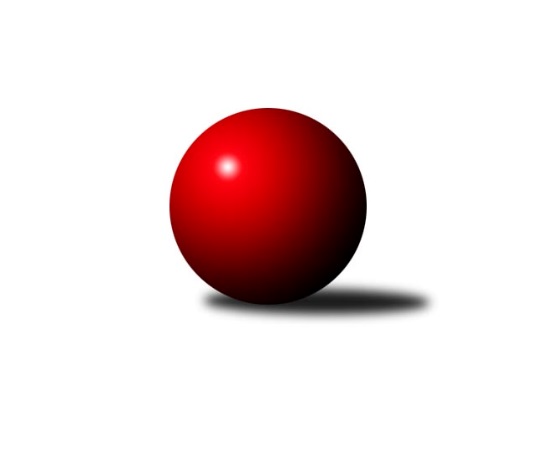 Č.1Ročník 2013/2014	3.10.2013Nejlepšího výkonu v tomto kole: 2450 dosáhlo družstvo: TJ Unie Hlubina COkresní přebor Ostrava  2013/2014Výsledky 1. kolaSouhrnný přehled výsledků:TJ Unie Hlubina˝D˝	- TJ Unie Hlubina˝F˝	10:6	2271:2226		1.10.TJ Sokol Bohumín E	- TJ Sokol Bohumín D	6:10	2369:2382		1.10.TJ VOKD Poruba˝E˝	- TJ Michalkovice B	10:6	2156:2137		2.10.SKK Ostrava C	- TJ VOKD Poruba C	10:6	2343:2285		2.10.TJ Unie Hlubina C	- SKK Ostrava˝D˝	10:6	2450:2443		3.10.Tabulka družstev:	1.	TJ Unie Hlubina C	1	1	0	0	10 : 6 	 	 2450	2	2.	TJ Sokol Bohumín D	1	1	0	0	10 : 6 	 	 2382	2	3.	SKK Ostrava C	1	1	0	0	10 : 6 	 	 2343	2	4.	TJ Unie Hlubina˝D˝	1	1	0	0	10 : 6 	 	 2271	2	5.	TJ VOKD Poruba˝E˝	1	1	0	0	10 : 6 	 	 2156	2	6.	TJ Unie Hlubina E	0	0	0	0	0 : 0 	 	 0	0	7.	SKK Ostrava˝D˝	1	0	0	1	6 : 10 	 	 2443	0	8.	TJ Sokol Bohumín E	1	0	0	1	6 : 10 	 	 2369	0	9.	TJ VOKD Poruba C	1	0	0	1	6 : 10 	 	 2285	0	10.	TJ Unie Hlubina˝F˝	1	0	0	1	6 : 10 	 	 2226	0	11.	TJ Michalkovice B	1	0	0	1	6 : 10 	 	 2137	0Podrobné výsledky kola:	 TJ Unie Hlubina˝D˝	2271	10:6	2226	TJ Unie Hlubina˝F˝	Zdeňka Lacinová	 	 195 	 164 		359 	 2:0 	 326 	 	157 	 169		Alžběta Ferenčíková	Oldřich Neuverth	 	 192 	 184 		376 	 0:2 	 391 	 	203 	 188		Irena Šafárová	Hana Vlčková	 	 200 	 215 		415 	 2:0 	 350 	 	179 	 171		Libor Pšenica	Božena Olšovská	 	 187 	 192 		379 	 0:2 	 389 	 	192 	 197		Maxim Bedarev	Monika Slovíková	 	 177 	 186 		363 	 0:2 	 409 	 	177 	 232		Michaela Černá	František Sedláček	 	 170 	 209 		379 	 2:0 	 361 	 	168 	 193		Daniel Herákrozhodčí: Nejlepší výkon utkání: 415 - Hana Vlčková	 TJ Sokol Bohumín E	2369	6:10	2382	TJ Sokol Bohumín D	Martin Ševčík	 	 202 	 208 		410 	 2:0 	 391 	 	186 	 205		Kamila Vichrová	Vojtěch Zaškolný	 	 203 	 213 		416 	 0:2 	 455 	 	222 	 233		René Světlík	Kateřina Honlová	 	 213 	 208 		421 	 2:0 	 383 	 	197 	 186		Jan Stuš	Jan Kohutek	 	 186 	 192 		378 	 0:2 	 401 	 	199 	 202		Vlastimil Pacut	Miroslava Ševčíková	 	 187 	 168 		355 	 0:2 	 368 	 	181 	 187		Markéta Kohutková	Andrea Rojová	 	 180 	 209 		389 	 2:0 	 384 	 	196 	 188		Hana Zaškolnározhodčí: Nejlepší výkon utkání: 455 - René Světlík	 TJ VOKD Poruba˝E˝	2156	10:6	2137	TJ Michalkovice B	Lukáš Skřipek	 	 159 	 167 		326 	 0:2 	 345 	 	165 	 180		Petr Řepecky	Lukáš Trojek	 	 203 	 154 		357 	 0:2 	 416 	 	200 	 216		Jiří Řepecký	František Hájek	 	 191 	 196 		387 	 2:0 	 296 	 	145 	 151		Tomáš Papala	Radim Bezruč	 	 166 	 168 		334 	 2:0 	 321 	 	162 	 159		Martin Ščerba	Marek Číž	 	 191 	 184 		375 	 2:0 	 374 	 	187 	 187		Jan Zych	Zdeněk Hebda	 	 193 	 184 		377 	 0:2 	 385 	 	207 	 178		Josef Paulusrozhodčí: Nejlepší výkon utkání: 416 - Jiří Řepecký	 SKK Ostrava C	2343	10:6	2285	TJ VOKD Poruba C	Tomáš Kubát	 	 178 	 190 		368 	 0:2 	 378 	 	173 	 205		Roman Klímek	Miroslav Futerko	 	 189 	 207 		396 	 2:0 	 374 	 	192 	 182		Antonín Chalcář	Miroslav Heczko	 	 191 	 190 		381 	 2:0 	 373 	 	187 	 186		Helena Hýžová	Michal Blinka	 	 215 	 197 		412 	 2:0 	 369 	 	173 	 196		Vladimír Rada	Oldřich Stolařík	 	 187 	 198 		385 	 0:2 	 386 	 	195 	 191		Richard Šimek	Rostislav Hrbáč	 	 217 	 184 		401 	 0:2 	 405 	 	197 	 208		Jaroslav Hrabuškarozhodčí: Nejlepší výkon utkání: 412 - Michal Blinka	 TJ Unie Hlubina C	2450	10:6	2443	SKK Ostrava˝D˝	Petr Tomaňa	 	 179 	 208 		387 	 0:2 	 402 	 	206 	 196		Petr Šebestík	Josef Navalaný	 	 205 	 193 		398 	 0:2 	 424 	 	205 	 219		Tereza Vargová	Václav Rábl	 	 203 	 225 		428 	 2:0 	 396 	 	201 	 195		Jaroslav Čapek	Lenka Raabová	 	 197 	 196 		393 	 0:2 	 443 	 	240 	 203		Jiří Koloděj	Rudolf Riezner	 	 224 	 200 		424 	 2:0 	 401 	 	205 	 196		Miroslav Koloděj	Pavel Marek	 	 211 	 209 		420 	 2:0 	 377 	 	188 	 189		Bohumil Klimšarozhodčí: Nejlepší výkon utkání: 443 - Jiří KolodějPořadí jednotlivců:	jméno hráče	družstvo	celkem	plné	dorážka	chyby	poměr kuž.	Maximum	1.	René Světlík 	TJ Sokol Bohumín D	455.00	305.0	150.0	10.0	1/1	(455)	2.	Jiří Koloděj 	SKK Ostrava˝D˝	443.00	288.0	155.0	0.0	1/1	(443)	3.	Václav Rábl 	TJ Unie Hlubina C	428.00	297.0	131.0	10.0	1/1	(428)	4.	Tereza Vargová 	SKK Ostrava˝D˝	424.00	281.0	143.0	9.0	1/1	(424)	5.	Rudolf Riezner 	TJ Unie Hlubina C	424.00	289.0	135.0	4.0	1/1	(424)	6.	Kateřina Honlová 	TJ Sokol Bohumín E	421.00	292.0	129.0	7.0	1/1	(421)	7.	Pavel Marek 	TJ Unie Hlubina C	420.00	286.0	134.0	5.0	1/1	(420)	8.	Jiří Řepecký 	TJ Michalkovice B	416.00	274.0	142.0	4.0	1/1	(416)	9.	Vojtěch Zaškolný 	TJ Sokol Bohumín E	416.00	311.0	105.0	16.0	1/1	(416)	10.	Hana Vlčková 	TJ Unie Hlubina˝D˝	415.00	299.0	116.0	10.0	1/1	(415)	11.	Michal Blinka 	SKK Ostrava C	412.00	300.0	112.0	7.0	1/1	(412)	12.	Martin Ševčík 	TJ Sokol Bohumín E	410.00	277.0	133.0	7.0	1/1	(410)	13.	Michaela Černá 	TJ Unie Hlubina˝F˝	409.00	287.0	122.0	12.0	1/1	(409)	14.	Jaroslav Hrabuška 	TJ VOKD Poruba C	405.00	285.0	120.0	4.0	1/1	(405)	15.	Petr Šebestík 	SKK Ostrava˝D˝	402.00	296.0	106.0	12.0	1/1	(402)	16.	Rostislav Hrbáč 	SKK Ostrava C	401.00	277.0	124.0	7.0	1/1	(401)	17.	Vlastimil Pacut 	TJ Sokol Bohumín D	401.00	277.0	124.0	14.0	1/1	(401)	18.	Miroslav Koloděj 	SKK Ostrava˝D˝	401.00	291.0	110.0	7.0	1/1	(401)	19.	Josef Navalaný 	TJ Unie Hlubina C	398.00	284.0	114.0	13.0	1/1	(398)	20.	Jaroslav Čapek 	SKK Ostrava˝D˝	396.00	272.0	124.0	9.0	1/1	(396)	21.	Miroslav Futerko 	SKK Ostrava C	396.00	280.0	116.0	7.0	1/1	(396)	22.	Lenka Raabová 	TJ Unie Hlubina C	393.00	270.0	123.0	11.0	1/1	(393)	23.	Irena Šafárová 	TJ Unie Hlubina˝F˝	391.00	276.0	115.0	10.0	1/1	(391)	24.	Kamila Vichrová 	TJ Sokol Bohumín D	391.00	284.0	107.0	12.0	1/1	(391)	25.	Andrea Rojová 	TJ Sokol Bohumín E	389.00	274.0	115.0	9.0	1/1	(389)	26.	Maxim Bedarev 	TJ Unie Hlubina˝F˝	389.00	275.0	114.0	9.0	1/1	(389)	27.	František Hájek 	TJ VOKD Poruba˝E˝	387.00	270.0	117.0	13.0	1/1	(387)	28.	Petr Tomaňa 	TJ Unie Hlubina C	387.00	278.0	109.0	8.0	1/1	(387)	29.	Richard Šimek 	TJ VOKD Poruba C	386.00	267.0	119.0	6.0	1/1	(386)	30.	Josef Paulus 	TJ Michalkovice B	385.00	260.0	125.0	6.0	1/1	(385)	31.	Oldřich Stolařík 	SKK Ostrava C	385.00	273.0	112.0	12.0	1/1	(385)	32.	Hana Zaškolná 	TJ Sokol Bohumín D	384.00	276.0	108.0	16.0	1/1	(384)	33.	Jan Stuš 	TJ Sokol Bohumín D	383.00	297.0	86.0	18.0	1/1	(383)	34.	Miroslav Heczko 	SKK Ostrava C	381.00	268.0	113.0	5.0	1/1	(381)	35.	František Sedláček 	TJ Unie Hlubina˝D˝	379.00	269.0	110.0	8.0	1/1	(379)	36.	Božena Olšovská 	TJ Unie Hlubina˝D˝	379.00	272.0	107.0	10.0	1/1	(379)	37.	Roman Klímek 	TJ VOKD Poruba C	378.00	266.0	112.0	7.0	1/1	(378)	38.	Jan Kohutek 	TJ Sokol Bohumín E	378.00	267.0	111.0	10.0	1/1	(378)	39.	Zdeněk Hebda 	TJ VOKD Poruba˝E˝	377.00	273.0	104.0	12.0	1/1	(377)	40.	Bohumil Klimša 	SKK Ostrava˝D˝	377.00	280.0	97.0	14.0	1/1	(377)	41.	Oldřich Neuverth 	TJ Unie Hlubina˝D˝	376.00	288.0	88.0	16.0	1/1	(376)	42.	Marek Číž 	TJ VOKD Poruba˝E˝	375.00	277.0	98.0	15.0	1/1	(375)	43.	Antonín Chalcář 	TJ VOKD Poruba C	374.00	260.0	114.0	7.0	1/1	(374)	44.	Jan Zych 	TJ Michalkovice B	374.00	286.0	88.0	15.0	1/1	(374)	45.	Helena Hýžová 	TJ VOKD Poruba C	373.00	249.0	124.0	6.0	1/1	(373)	46.	Vladimír Rada 	TJ VOKD Poruba C	369.00	264.0	105.0	16.0	1/1	(369)	47.	Markéta Kohutková 	TJ Sokol Bohumín D	368.00	273.0	95.0	13.0	1/1	(368)	48.	Tomáš Kubát 	SKK Ostrava C	368.00	280.0	88.0	9.0	1/1	(368)	49.	Monika Slovíková 	TJ Unie Hlubina˝D˝	363.00	258.0	105.0	8.0	1/1	(363)	50.	Daniel Herák 	TJ Unie Hlubina˝F˝	361.00	264.0	97.0	12.0	1/1	(361)	51.	Zdeňka Lacinová 	TJ Unie Hlubina˝D˝	359.00	270.0	89.0	12.0	1/1	(359)	52.	Lukáš Trojek 	TJ VOKD Poruba˝E˝	357.00	264.0	93.0	16.0	1/1	(357)	53.	Miroslava Ševčíková 	TJ Sokol Bohumín E	355.00	269.0	86.0	14.0	1/1	(355)	54.	Libor Pšenica 	TJ Unie Hlubina˝F˝	350.00	263.0	87.0	14.0	1/1	(350)	55.	Petr Řepecky 	TJ Michalkovice B	345.00	262.0	83.0	11.0	1/1	(345)	56.	Radim Bezruč 	TJ VOKD Poruba˝E˝	334.00	238.0	96.0	16.0	1/1	(334)	57.	Alžběta Ferenčíková 	TJ Unie Hlubina˝F˝	326.00	249.0	77.0	18.0	1/1	(326)	58.	Lukáš Skřipek 	TJ VOKD Poruba˝E˝	326.00	251.0	75.0	23.0	1/1	(326)	59.	Martin Ščerba 	TJ Michalkovice B	321.00	242.0	79.0	20.0	1/1	(321)	60.	Tomáš Papala 	TJ Michalkovice B	296.00	236.0	60.0	21.0	1/1	(296)Sportovně technické informace:Starty náhradníků:registrační číslo	jméno a příjmení 	datum startu 	družstvo	číslo startu
Hráči dopsaní na soupisku:registrační číslo	jméno a příjmení 	datum startu 	družstvo	Program dalšího kola:2. kolo7.10.2013	po	17:00	TJ Unie Hlubina C - TJ Michalkovice B	8.10.2013	út	17:00	TJ Sokol Bohumín D - SKK Ostrava C	8.10.2013	út	17:00	TJ Unie Hlubina˝D˝ - TJ VOKD Poruba˝E˝	9.10.2013	st	17:00	SKK Ostrava˝D˝ - TJ Sokol Bohumín E	10.10.2013	čt	17:00	TJ Unie Hlubina˝F˝ - TJ Unie Hlubina E	Nejlepší šestka kola - absolutněNejlepší šestka kola - absolutněNejlepší šestka kola - absolutněNejlepší šestka kola - absolutněNejlepší šestka kola - dle průměru kuželenNejlepší šestka kola - dle průměru kuželenNejlepší šestka kola - dle průměru kuželenNejlepší šestka kola - dle průměru kuželenNejlepší šestka kola - dle průměru kuželenPočetJménoNázev týmuVýkonPočetJménoNázev týmuPrůměr (%)Výkon1xRené SvětlíkBohumín D4551xRené SvětlíkBohumín D119.084551xJiří KolodějOstrava D4431xJiří KolodějOstrava D112.54431xVáclav RáblHlubina C4281xJiří ŘepeckýMichalkovice A112.134161xRudolf RieznerHlubina C4241xKateřina HonlováBohumín E110.184211xTereza VargováOstrava D4241xMichal BlinkaSKK C109.484121xKateřina HonlováBohumín E4211xVojtěch ZaškolnýBohumín E108.87416